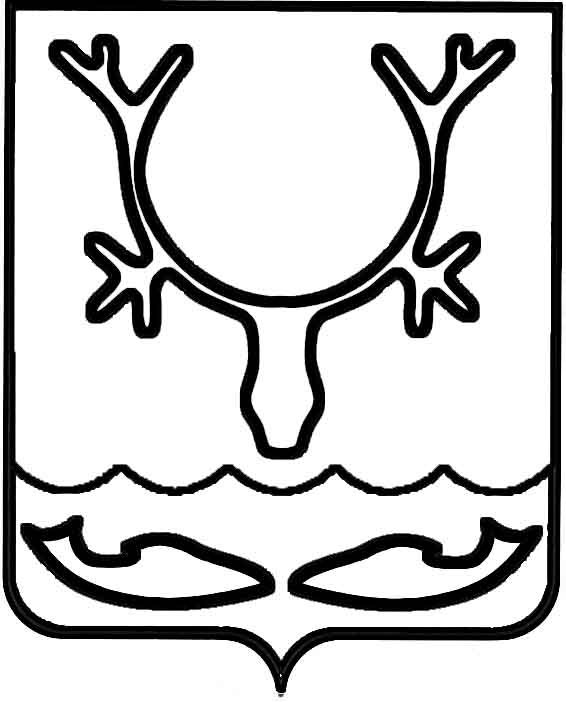 Администрация МО "Городской округ "Город Нарьян-Мар"ПОСТАНОВЛЕНИЕот “____” __________________ № ____________		г. Нарьян-МарВ соответствии с Федеральным законом от 06.10.2003 № 131-ФЗ "Об общих принципах организации местного самоуправления в Российской Федерации", Положением о порядке принятия решений об установлении тарифов на услуги (работы) муниципальных предприятий и учреждений МО "Городской округ "Город Нарьян-Мар", утвержденным решением Совета городского округа "Город Нарьян-Мар" от 22.11.2012 № 477-р, протоколом заседания комиссии по ценовой и тарифной политике Администрации МО "Городской округ "Город Нарьян-Мар" от 20.10.2016 № 3 Администрация МО "Городской округ "Город Нарьян-Мар"П О С Т А Н О В Л Я Е Т:Установить экономически обоснованный тариф на услугу по размещению отходов (осадков) из выгребных ям, оказываемую МУП "Комбинат                                         по благоустройству и бытовому обслуживанию", в размере 76,72 руб./куб.м.Установить тарифы на услугу по размещению отходов (осадков)                          из выгребных ям, оказываемую МУП "Комбинат по благоустройству и бытовому обслуживанию" юридическим лицам и индивидуальным предпринимателям, оказывающим услуги водоотведения из выгребных ям населению города Нарьян-Мара, в следующих размерах:-	с 01.01.2017 – 30.06.2017 – 45,24 руб./м3 ;-	с 01.07.2017 – 31.12.2017 – 47,55 руб./м3.Признать утратившими силу постановления Администрации МО "Город Нарьян-Мар" от 17.12.2015 № 1454 "О тарифах на услугу по размещению отходов             из выгребных ям", от 19.10.2016 № 1095 "О внесении изменений в постановление Администрации МО "Городской округ "Город Нарьян-Мар" от 17.12.2015 № 1454             "О тарифах на услугу по размещению отходов из выгребных ям".Настоящее постановление вступает в силу с 01 января 2017 года и подлежит официальному опубликованию.0111.20161142О тарифах на услугу по размещению отходов (осадков) из выгребных ямГлава МО "Городской округ "Город Нарьян-Мар" Т.В.Федорова